ANALISIS PENGARUH PROFITABILITAS DAN KEBIJAKAN HUTANG TERHADAP NILAI PERUSAHAAN PADA SEKTOR MANUFAKTUR YANG TERDAFTAR DI BURSA EFEK INDONESIA PERIODE 2015-2017Oleh:Nama : Ryan RiswantoNIM : 20150181Skripsi		Diajukan sebagai salah satu syarat untukmemperoleh gelar Sarjana Ekonomi Program Studi ManajemenKonsentrasi Keuangan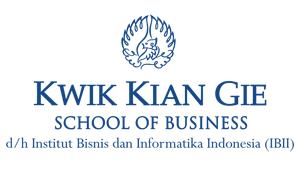 INSTITUT BISNIS dan INFORMATIKA KWIK KIAN GIEJAKARTAMARET 2019